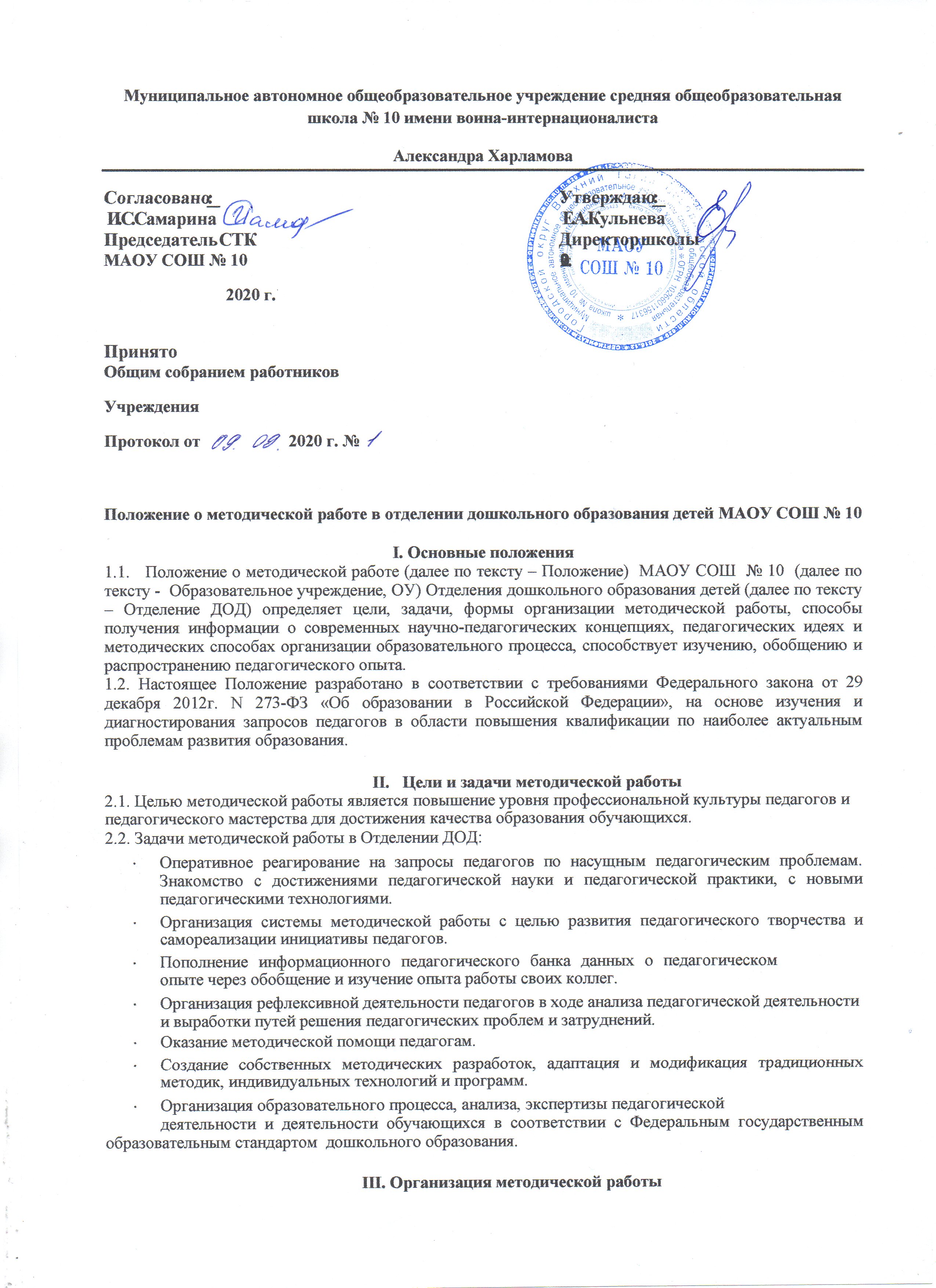 Муниципальное автономное общеобразовательное учреждение средняя общеобразовательная школа № 10 имени воина-интернационалиста Александра ХарламоваПоложение о методической работе в отделении дошкольного образования детей МАОУ СОШ № 10I. Основные положения1.1.   Положение о методической работе (далее по тексту – Положение)  МАОУ СОШ  № 10  (далее по тексту -  Образовательное учреждение, ОУ) Отделения дошкольного образования детей (далее по тексту – Отделение ДОД) определяет цели, задачи, формы организации методической работы, способы получения информации о современных научно-педагогических концепциях, педагогических идеях и методических способах организации образовательного процесса, способствует изучению, обобщению и распространению педагогического опыта. 1.2. Настоящее Положение разработано в соответствии с требованиями Федерального закона от 29 декабря 2012г. N 273-ФЗ «Об образовании в Российской Федерации», на основе изучения и диагностирования запросов педагогов в области повышения квалификации по наиболее актуальным проблемам развития образования. II.   Цели и задачи методической работы 2.1. Целью методической работы является повышение уровня профессиональной культуры педагогов и педагогического мастерства для достижения качества образования обучающихся. 2.2. Задачи методической работы в Отделении ДОД: Оперативное реагирование на запросы педагогов по насущным педагогическим проблемам. Знакомство с достижениями педагогической науки и педагогической практики, с новыми педагогическими технологиями. Организация системы методической работы с целью развития педагогического творчества и самореализации инициативы педагогов. Пополнение информационного педагогического банка данных о педагогическом опыте через обобщение и изучение опыта работы своих коллег. Организация рефлексивной деятельности педагогов в ходе анализа педагогической деятельности и выработки путей решения педагогических проблем и затруднений. Оказание методической помощи педагогам. Создание собственных методических разработок, адаптация и модификация традиционных методик, индивидуальных технологий и программ. Организация образовательного процесса, анализа, экспертизы педагогической              деятельности и деятельности обучающихся в соответствии с Федеральным государственным    образовательным стандартом  дошкольного образования. III. Организация методической работыФормы организации методической работы:педагогические советы;  семинары и тренинги; открытые занятия;  конкурсы, выставки, смотры;  деловые игры, «мозговые штурмы»;  другие методические мероприятия.  3.2.  Основными участниками методической работы в Отделении ДОД являются: воспитатели;   музыкальные  руководители;инструктор по физической культуре;  заместитель директора; директор.  IV.    Компетенции и обязанности участников методической работы 4.1.  Компетенции:Педагоги обсуждают  педагогические проблемы и  анализируют педагогическую деятельность на основе изучения своей работы и работы своих коллег, разрабатывают методические программы, технологии, приемы и способы работы с обучающимися, работают по собственным методикам, технологиям, программам, участвуют в методической работе района.Директор и заместитель директора определяют порядок работы всех форм методической работы, координируют деятельность различных методических мероприятий, проводят аналитические исследования деятельности проблемных групп.4.2 Обязанности:4.2.1. Педагоги обязаны:проводить открытые занятия;посещать занятия коллег;анализировать  и  обобщать  собственный  опыт  работы;оказывать содействие в подготовке методических мероприятий, семинаров, конференций, конкурсов, совещаний;пополнять информационный банк данных (составление информационно педагогических модулей,  диагностических заданий,  методических текстов).4.2.2. Администрация обязана:организовывать деятельность педагогов в различных формах: индивидуальных, групповых и т.д.;разрабатывать планы работы и графики проведения открытых занятий;анализировать деятельность методической работы;проводить  экспертизу  внедрения  и  реализации  различных  методических идей, новшеств, методик, технологий, программ обучения;обобщать опыт работы педагогов.V. Документация5.1. Методическая работа в Отделении ДОД оформляется (фиксируется) документально в форме:плана воспитательно - образовательной работы на учебный год;конспектов и разработок лучших методических мероприятий;  письменных материалов, отражающих деятельность педагога, по анализу и самоанализу педагогической деятельности; аналитических справок по вопросам качества образования;разработанных     модифицированных,     адаптированных     методик, индивидуальных технологий и программ; обобщенных материалов о системе работы педагогов Отделения ДОД, материалов печати по проблемам образования; информации  с  районных  и  городских  методических  объединений, семинаров; дипломов, наград , являющихся общественным признанием результативности работы педагогов и обучающихся Отделения ДОД.VI. Заключительные положения.6.1. Настоящее Положение вступает в силу с даты его утверждения директором ОУ и действует до принятия нового Положения. Все Приложения к настоящему Положению, а равно изменения и дополнения, являются его неотъемлемыми частями.6.2. Изменения и дополнения, внесенные в настоящее Положение, если иное не установлено, вступают в силу в порядке, предусмотренном для Положения. Изменения и дополнения, внесенные в настоящее Положение, доводятся до сведения указанных в нем лиц не позднее двух недель с момента вступления его в силу.Согласовано:______________                        И.С.СамаринаПредседатель СТКМАОУ СОШ № 10                             2020 г.Утверждаю:_____________                      Е.А. Кульнева Директор школы                            2020 г.ПринятоОбщим собранием работниковУчрежденияПротокол от                     2020 г. №